„Zsigmond György, azaz Zsiga, a mocsári teknős”.Látogató érkezett pénteken hozzánk az iskolába,Zsiga, a mocsári teknős.Velünk szótagolt, olvasott, osztott,énekelt és játszott.Mi is sokat tanultunk tőle ! Suli után pedig visszakerült az igazi élőhelyére,ahol boldogan lubickolva eltűnt a szemünk elől.Sok szerencsét Zsiga!
A militicsi másodikosok.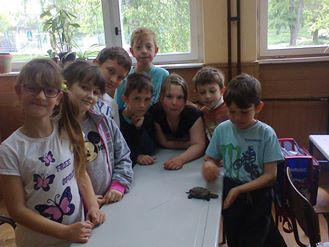 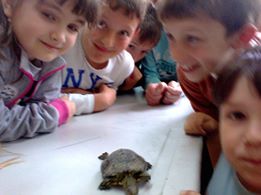 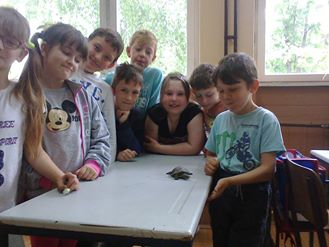 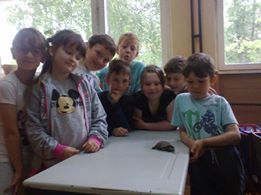 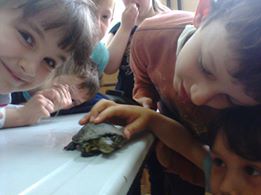 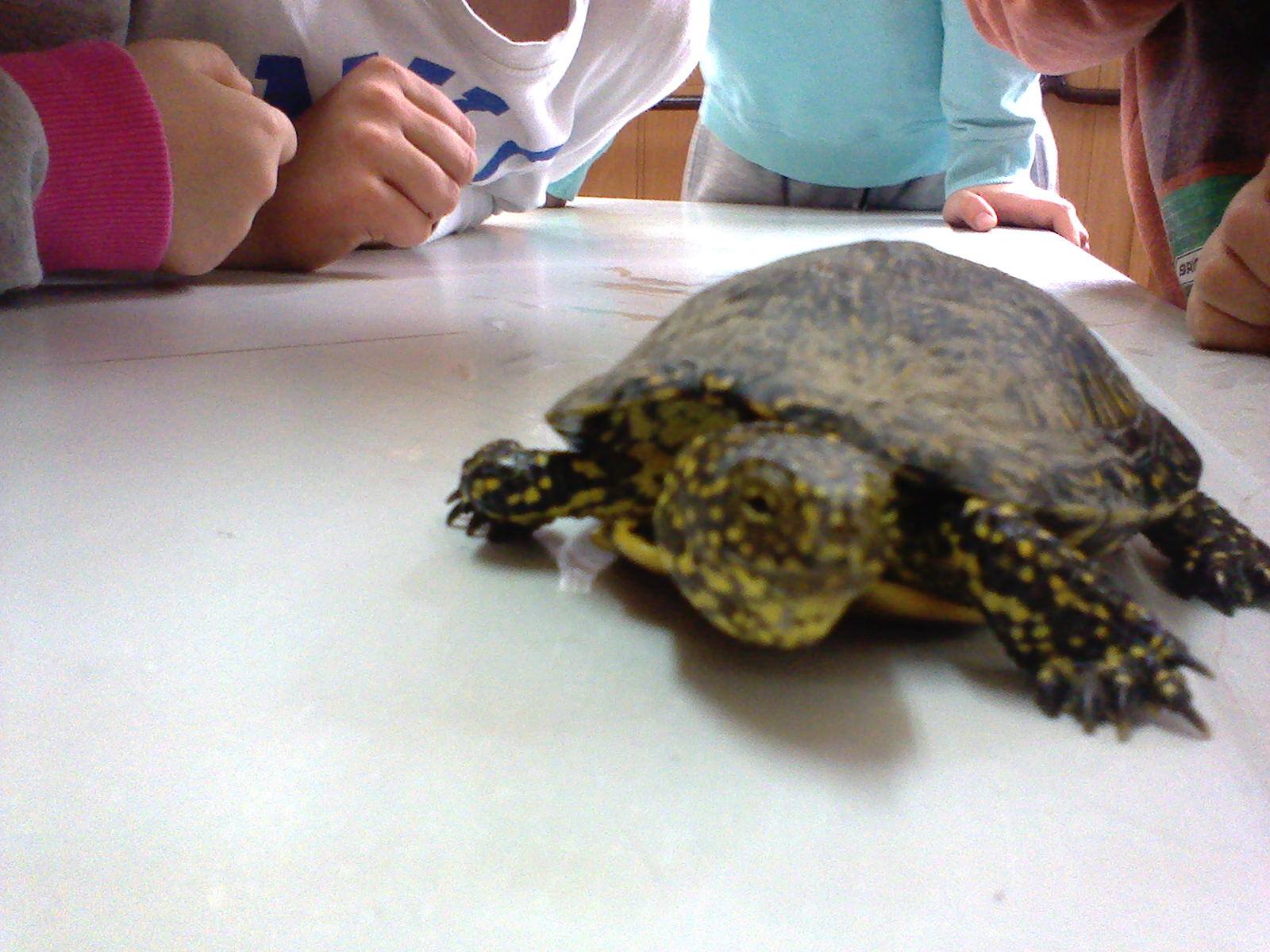 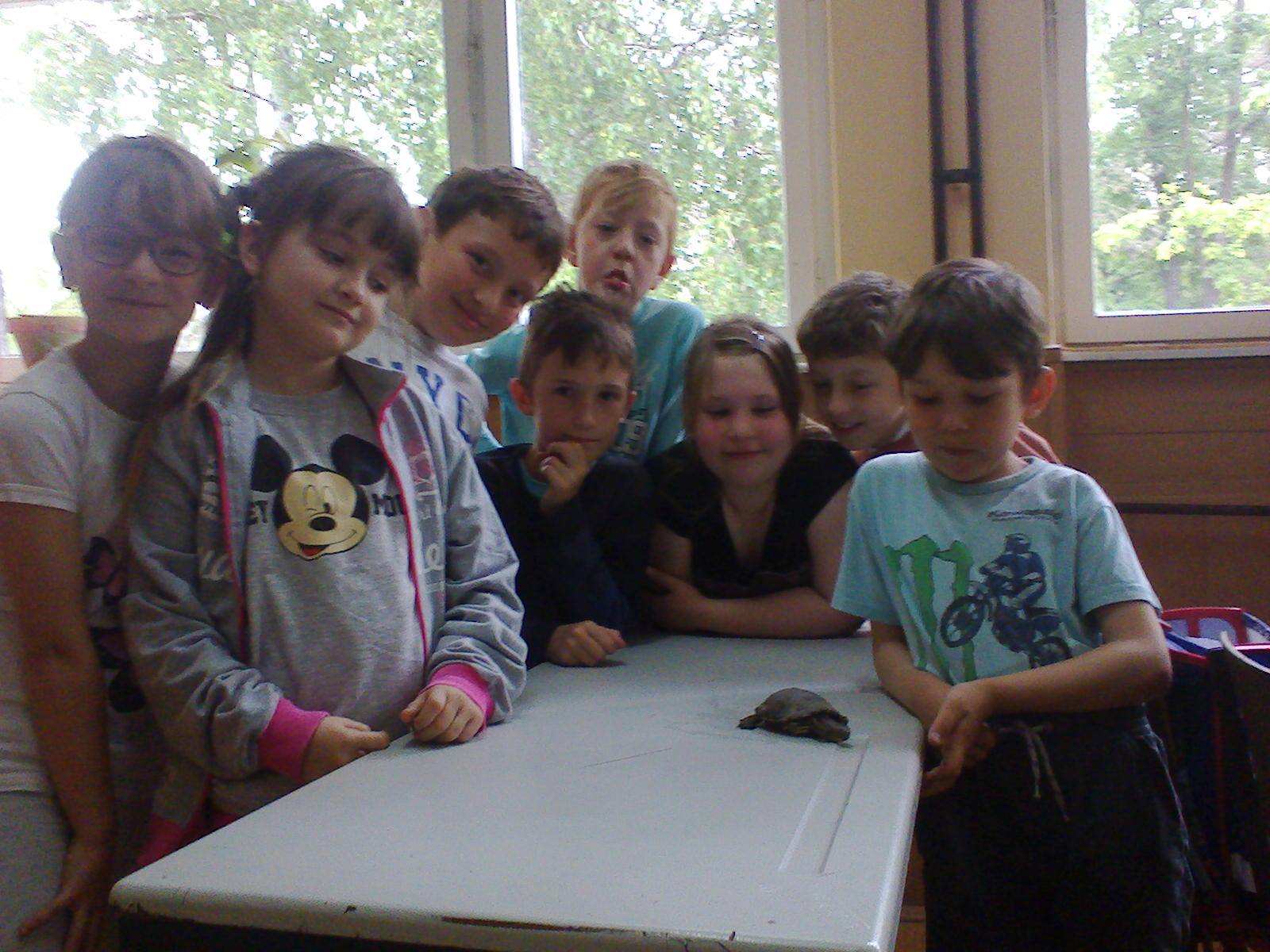 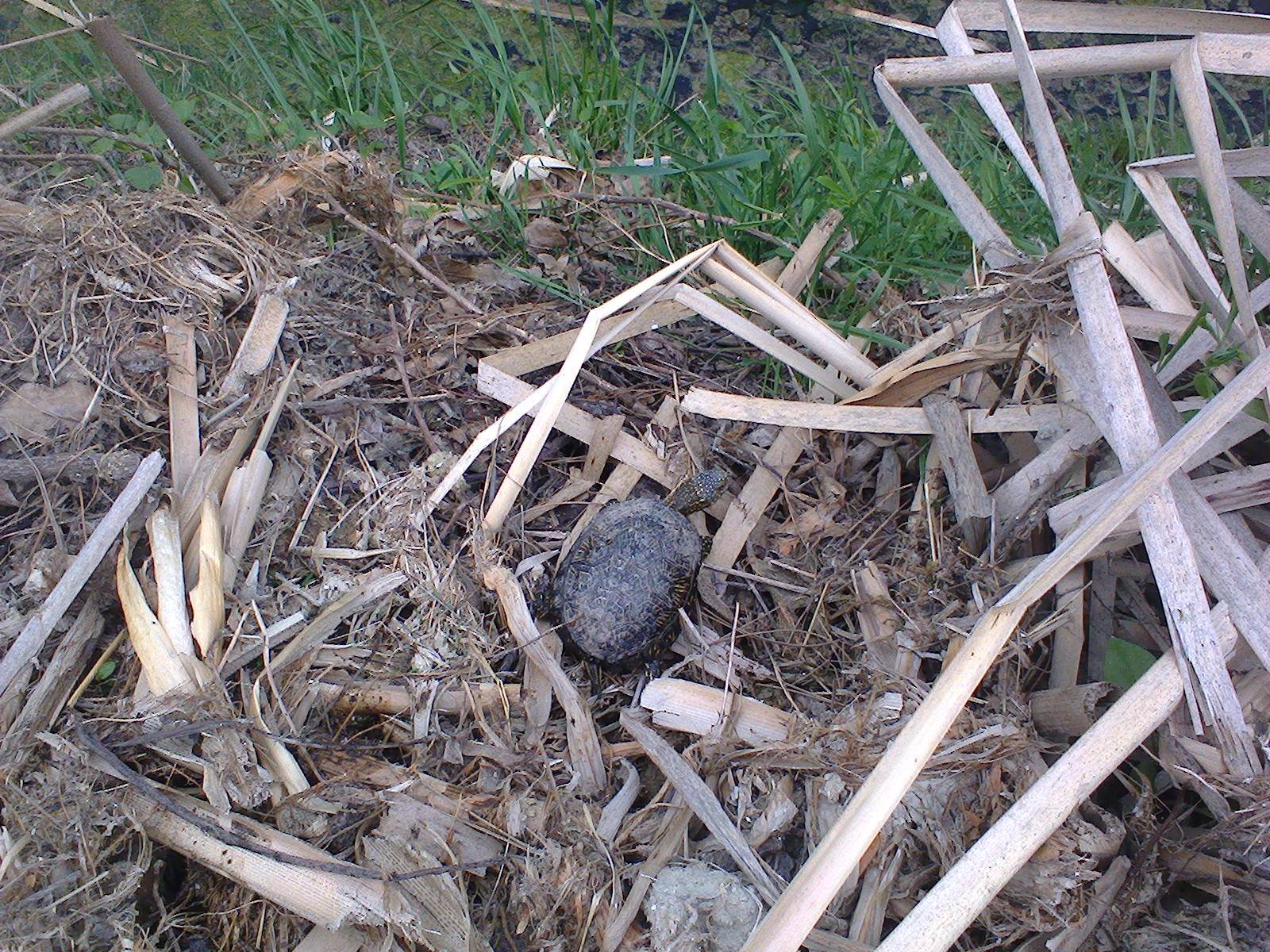 